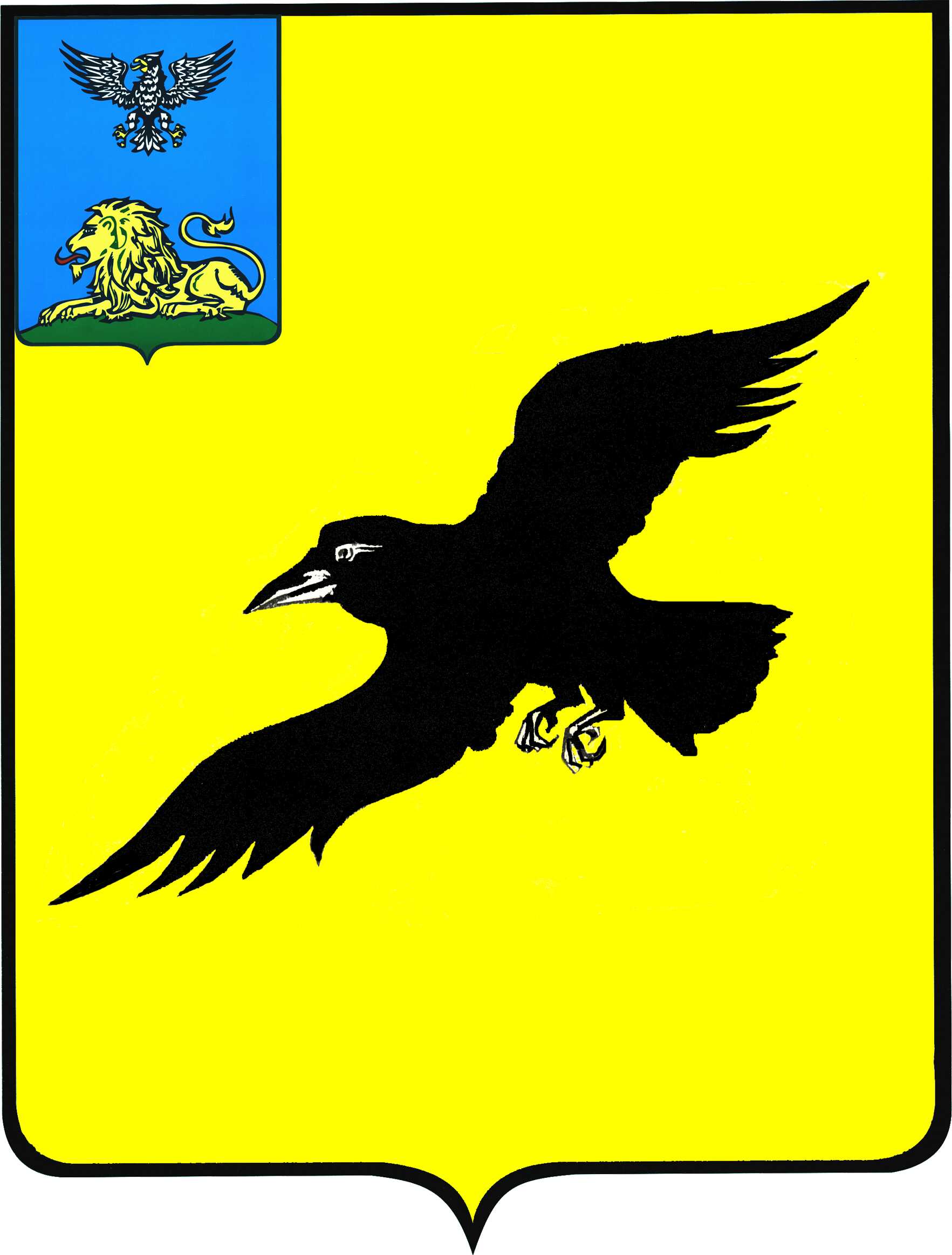 Б е л г о р о д с к а я   о б л а с т ьАДМИНИСТРАЦИЯ ГРАЙВОРОНСКОГО ГОРОДСКОГО ОКРУГАПОСТАНОВЛЕНИЕГрайворон«_03_ »  __сентября__ 2020_ г.								№ __556__В целях приведения нормативных правовых актов в соответствие 
с действующим законодательством Российской Федерации, в соответствии 
с ч. 1 ст.38 Федерального закона от 05.04.2013 года № 44-ФЗ «О контрактной системе в сфере закупок товаров, работ, услуг для обеспечения государственных и муниципальных нужд», приказом Минэкономразвития России от 29.10.2013 года № 631 «Об утверждении Типового положения (регламента) о контрактной службе» п о с т а н о в л я ю:1.	Внести следующие изменения в постановление администрации Грайворонского городского округа от 01.02.2019 года № 56 «О создании контрактной службы, утверждении регламента контрактной службы, состава контрактной службы» (далее - Постановление):в Регламенте контрактной службы без образования отдельного структурного подразделения, утвержденном в пункте 2 Постановления (далее – Регламент):-	в заголовке Регламента слова «Общие положения о контрактной службе» исключить;-	подпункт 4) пункта 4.1. Регламента изложить в следующей редакции: «4) обоснование начальной (максимальной) цены контракта, цены контракта, заключаемого с единственным поставщиком (подрядчиком, исполнителем), начальной суммы цен единиц товара, работы, услуги;»;-	подпункты а), б), в) пункта 5.1.1. Регламента исключить;-	подпункты г), д), е) пункта 5.1.1. Регламента считать соответственно подпунктами а), б), в);-	в подпункте б) пункта 5.1.1. Регламента слова «плана закупок» исключить;-	подпункт б) пункта 5.1.2. Регламента изложить в следующей редакции:«б) уточняет в рамках обоснования закупки начальную (максимальную) цену контракта, цену контракта, заключаемого с единственным поставщиком (подрядчиком, исполнителем), начальную сумму цен единиц товара, работы, услуги и ее обоснование в извещениях об осуществлении закупок, приглашениях принять участие в определении поставщиков (подрядчиков, исполнителей) закрытыми способами, документации о закупке;»;-	подпункт в) пункта 5.1.2. Регламента изложить в следующей редакции:«в) уточняет в рамках обоснования закупки начальную (максимальную) цену контракта, цену контракта, заключаемого с единственным поставщиком (подрядчиком, исполнителем), начальную сумму цен единиц товара, работы, услуги;»;-	в подпункте 2) пункта 5.2. Регламента слова «планы закупок» исключить. 2.	Опубликовать настоящее постановление в газете «Родной край» 
и сетевом издании «Родной край 31» (rodkray31.ru), разместить на официальном сайте органов местного самоуправления Грайворонского городского округа (graivoron.ru).О внесении изменений 
в постановление администрации Грайворонского городского округа от 01 февраля 2019 года
№ 56Глава администрации Г.И. Бондарев